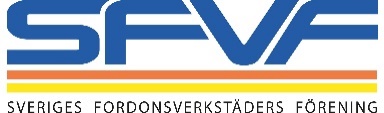 Pressmeddelande den 28 februari 2019Ny tjänst lanseras för ökad trygghet vid köp av begagnad bilMed anledning av inslaget i SVT:s konsumentprogram Plus om ökade antal ärenden i Allmänna reklamationsnämnden (ARN) när det gäller köp av begagnad bil, lanserar Sveriges Fordonsverkstäders Förening nu SFVF Beg-test.– För ökad trygghet bör en opartisk verkstad göra underlaget till en VDN-deklaration. Därför har vi tagit fram SFVF Beg-test, säger Ulf Stefansson, jurist på SFVF.I ARN har antalet ärenden ökat år efter år. Antal ärenden år 2015 var 2 112, 2018 hade det ökat till 3 084 ärenden. Av dessa ärenden rör 60 procent köp av begagnad bil och det är en olycklig utveckling som måste stoppas. – Att en verkstad på ett opartiskt sätt genom en tredje part gör inbytestesten, leder till en korrekt VDN-deklaration. Därmed ökar tryggheten för köparen, säger Bo Ericsson, vd på SFVF.För ytterligare information, kontakta:
Bo Ericsson, vd SFVF, 08-519 475 11Om SFVFSFVF, Sveriges Fordonsverkstäders Förening, är Nordens största bilbranschförening och representerar över 2 200 seriösa medlemsföretag. Våra medlemmar består av professionella service-, däck-, glas- och skadeverkstäder, bil-, husbil- och husvagnhandlare samt rekonditioneringsföretag för personbilar och lastbilar.SFVF samverkar med myndigheter, departement och organisationer på den svenska bileftermarknaden. Vi bevakar, informerar, är med och påverkar regler, lagar och övergripande beslut i branschen för att förbättra villkoren både för bilägare och våra medlemsföretag.Sveriges Fordonsverkstäders Förening är medlem i den europeiska samarbetsorganisationen för bilhandel och bilverkstäder, CECRA, samt driver genom samarbetet AFCAR kampanjen för bilägarnas och verkstädernas rättigheter, Rigth-to-Repair Campaign, förkortat R2RC.